Publicado en Madrid.- EKMB el 18/06/2018 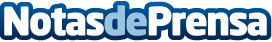 Últimos días para inscribirse en Cuevatur 2018 que se celebrará en La Vall d´Uixó El próximo 21 de junio más de 200 especialistas se darán cita en el VII Congreso Español (CUEVATUR 2018) y en el II Congreso Iberoamericano denominado "Cuevas: la flecha del tiempo, de la prehistoria a la actualidad". Durante tres días La Vall d’Uixó, será epicentro de debate y análisis sobre turismo subterráneo
Datos de contacto:Francisco Trejo JIménez639334787Nota de prensa publicada en: https://www.notasdeprensa.es/ultimos-dias-para-inscribirse-en-cuevatur-2018 Categorias: Nacional Viaje Ecología Turismo Eventos http://www.notasdeprensa.es